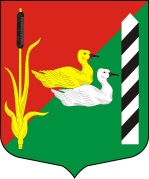 МУНИЦИПАЛЬНЫЙ СОВЕТ ВНУТРИГОРОДСКОГО  МУНИЦИПАЛЬНОГО ОБРАЗОВАНИЯ САНКТ-ПЕТЕРБУРГАМУНИЦИПАЛЬНЫЙ ОКРУГ КРАСНЕНЬКАЯ РЕЧКАпр. Маршала Жукова, дом 20, Санкт-Петербург, 198302тел./факс (812) 757-27-83, E-mail : ma.redriver @mail.ruОКПО 48970788, ОГРН1037811031070,ИНН/КПП 7805111725/780501001РЕШЕНИЕ«25»  июня  2020 г.			  Санкт-Петербург                                       	№ 25   В соответствии с Федеральным законом от 06.10.2003 № 131-ФЗ  «Об общих принципах организации местного самоуправления в Российской Федерации», Законом Санкт-Петербурга от 23.09.2009 № 420-79 «Об организации местного самоуправления в Санкт-Петербурге», Законом Санкт-Петербурга от 11.04.2018 № 177-38 «О дополнительных гарантиях права граждан Российской Федерации на обращения в органы государственной власти Санкт-Петербурга и органы местного самоуправления внутригородских муниципальных образований Санкт-Петербурга», учитывая протест  прокуратуры от17.03.2020 № 051-03-01/2020, Муниципальный Совет внутригородского муниципального образования Санкт-Петербурга муниципальный округ Красненькая речка,Р Е Ш И Л:Внести изменения в Решение МС ВМО МО Красненькая речка от 15.08.2018 № 24 «О внесении изменений в Порядок  организации осуществления приема граждан депутатами Муниципального Совета муниципального образования муниципальный округ Красненькая речка», утвержденного решением Муниципального Совета от  15.06.2012 № 27 согласно Приложению №1 к настоящему решению.Опубликовать настоящее решение в официальном печатном издании муниципального образования муниципальный округ Красненькая речка — газете «Красненькая речка», разместить на официальном сайте муниципального образования муниципального округ Красненькая речка.Настоящее решение вступает в силу со  дня его принятия.Контроль за исполнением настоящего решения возложить на  Главу муниципального  образования, Председателя Муниципального Совета -  А.О. Абраменко.Глава муниципального образования, исполняющий полномочия  Председателя  Муниципального Совета                                       А.О.  АбраменкоПриложение к решениюМуниципального Совета внутригородского муниципального образования Санкт-Петербурга муниципальный округ Красненькая речка                                                                          от 25.06.2020  № 25 Изменения в порядок организации осуществления приема граждан депутатами Муниципального Совета муниципального образования муниципальный округ Красненькая речка1. Пункт 6 Порядка изложить в следующем виде: «6. Право на прием в внеочередном порядке имеют следующие категории граждан: - Герои Советского Союза, Герои Российской Федерации, полные кавалеры ордена Славы, Герои Социалистического Труда, Герои Труда Российской Федерации, полные кавалеры ордена Трудовой Славы;- инвалиды Великой Отечественной войны, ветераны Великой Отечественной войны, бывшие несовершеннолетние узники  концлагерей, гетто, и других мест принудительного содержания, созданных фашистами и их союзниками в период Второй мировой войны;- инвалиды I и II групп инвалидности, их законные представители (один из родителей, усыновителей, опекун или попечитель) по вопросам, касающимся интересов инвалидов, представителями которых они являются;- члены многодетных семей;- беременные женщины;- граждане, пришедшие на личный прием с ребенком (детьми) в возрасте до трех лет включительно;- лица, удостоенные почетного звания «Почетный гражданин Санкт-Петербурга»;-  дети-сироты и дети, оставшиеся без попечения родителей, лица из числа детей-сирот и детей, оставшихся без попечения родителей;- граждане, подвергшиеся воздействию радиации вследствие катастрофы на Чернобыльской АЭС;- лица, удостоенные почетного звания «Почетный житель муниципального образования Красненькая речка».- граждане, достигшие возраста 70 лет.О  внесении изменений в Решение от 15.08.2018  № 24  «О внесении изменений в  Порядок организации и осуществления приема граждан депутатами Муниципального Совета муниципального образования муниципальный округ Красненькая речка»